HDR Candidate Application for Funding Support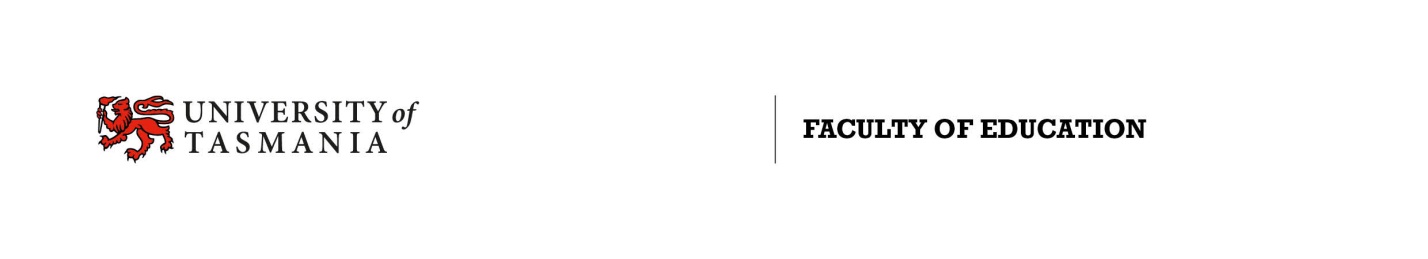 This completed form is to be completed and approval received PRIOR to any expenditureInstructions to ApplicantsThe purpose of this scheme is to assist higher degree by research students (PhD, EdD, MEd by Research) in the Faculty of Education to fulfil the requirements of their degree within minimum time.Please note this scheme is only available to students who will complete degree requirements within minimum periods of candidature.Funds are available to support research-related activities, to meet associated costs, present scholarly papers at conferences and attend research training programs.  Funds are not available for the purchase of computer hardware.An electronic version of the completed application form must be signed by your supervisor and submitted to a Faculty Graduate Research Officer for approval. Please attach quotes/cost estimates.Applicant DetailsIn which research degree programme are you enrolled?(please tick whichever applies)                                                    PhD                     EdD                      MEd (Research)Are you a full time of part time candidate?                                                           Full-time                      Part-timeIn what month and year did you commence studies?   ...........................................................................What is the maximum date for completion of this degree?.....................................................................(month and year)What was the date of your last Annual Review?		....................................................................(month and year)What was the outcome of your last Annual Review?(please tick whichever applies)			  A		  B		  C		  DHave you had your candidature confirmed?		Yes 	NoHave you obtained ethical approval for your project? 	Yes 	No 	N/AWhat is the current balance of funds? 			……………………………………………………..Total amount of funding requested?			……………………………………………………..Remaining Balance?					…………………………………………………….*Please contact the Executive Officer Education Operations on extension 3140 or via email at Christine.Cole@utas.edu.au to obtain account balance information.If expenditure relates to conference attendance:(please circle whichever applies)Will attendance at this conference result in an F1 publication?		YES		NOIs proof of acceptance attached?						YES		NO1.  Funds RequestedPlease tick the appropriate expense, provide full details of each expense and the total cost of each item of expenditure.  NB:  This funding application must be approved before any booking are made2.  To be completed by the ApplicantPlease explain how this expenditure makes a strategic contribution to the progress of your candidature and/or future research career (maximum 200 words):3.  To be completed by the SupervisorPlease summarise the candidate’s progress to date and explain how this expenditure makes a strategic contribution to the candidates’ progress and/or future research career (maximum 200 words):Certification by CandidateI certify that the above details are true and correct and agree to supply the Faculty with receipts/tax invoice or required documentation to arrange payment.Signature				Name					DateCertification by SupervisorI deem the above research-related expenses as appropriate for assisting the candidate to complete the degree requirements within minimum period of candidature.Signature				Name					DateCertification by Graduate Research Coordinator	I agree to fund expenditure as described in Section 1 of this application subject to the conditions agreed to by the applicant in Section 2 of this application.	I agree to fund expenditure to the value of $                subject to the conditions agreed to by the applicant in Section 2 of this application.	The applicant cannot be approved as: The applicant is not eligible for the scheme Available scheme funds for the period of candidature have been expended Items of expenditure are not research related....................................................................................................................................................................................................................................................Signature									DateGraduate Research CoordinatorSignature [only if total is greater than $1500]					DateAssociate Dean ResearchOnce approved please send a copy to the candidate and submit to the Executive Officer Operations via email at Christine.Cole@utas.edu.auNameStudent IDTelephone Number/sPostal AddressE-Mail AddressName of SupervisorSupervisor’s Telephone NumberSupervisors E-Mail AddressOffice Use OnlyCURRENT BALANCE  _____________             REQUEST ____________                LEAVES_____________GRC Comments _____________________________________________________________________________________________________________________________________________________________________________________________________________________________________________________________________Nature of ExpenseDetails of ExpenditureCost          Travel CostsProvide reason for travel, number of journeys and kms.*  Locomote Travel Request must be submitted once funding is approved and prior to any bookings.  Email approved Locomote request to Edu.Reception@utas.edu.au.         Conference RegistrationDetails of the conference and confirmation of acceptance of an abstract or paper for presentation must accompany the application.          Printing / Photocopying         Postage          Research training                    course or workshopDetails of the course/workshop must be attached         Computer SoftwarePlease ensure you have contacted IT support in the first instance to confirm need and costs.         Internet Access          Thesis BindingThe Faculty supports cost of production of all soft bound examination copies and one final hard bound copy.         Other          /          /          /          /          /          /          /          /